Which of the following is not a profitability ratio? 

a. revenues minus expenses divided by net assets   b. operating revenue divided by revenue less expenses   

c. total increase in net assets divided by total revenue   

d. return on assets   See Below for the screen show of what my textbook says are profit ability ratio’s.. the wording is completely different in the question and I have no idea how to interpret it because I know that the formula’s in the text are supposed to be translated to the options given. Can someone people help me? I had originally had answer C, but I have already been advised that C is NOT the answer.

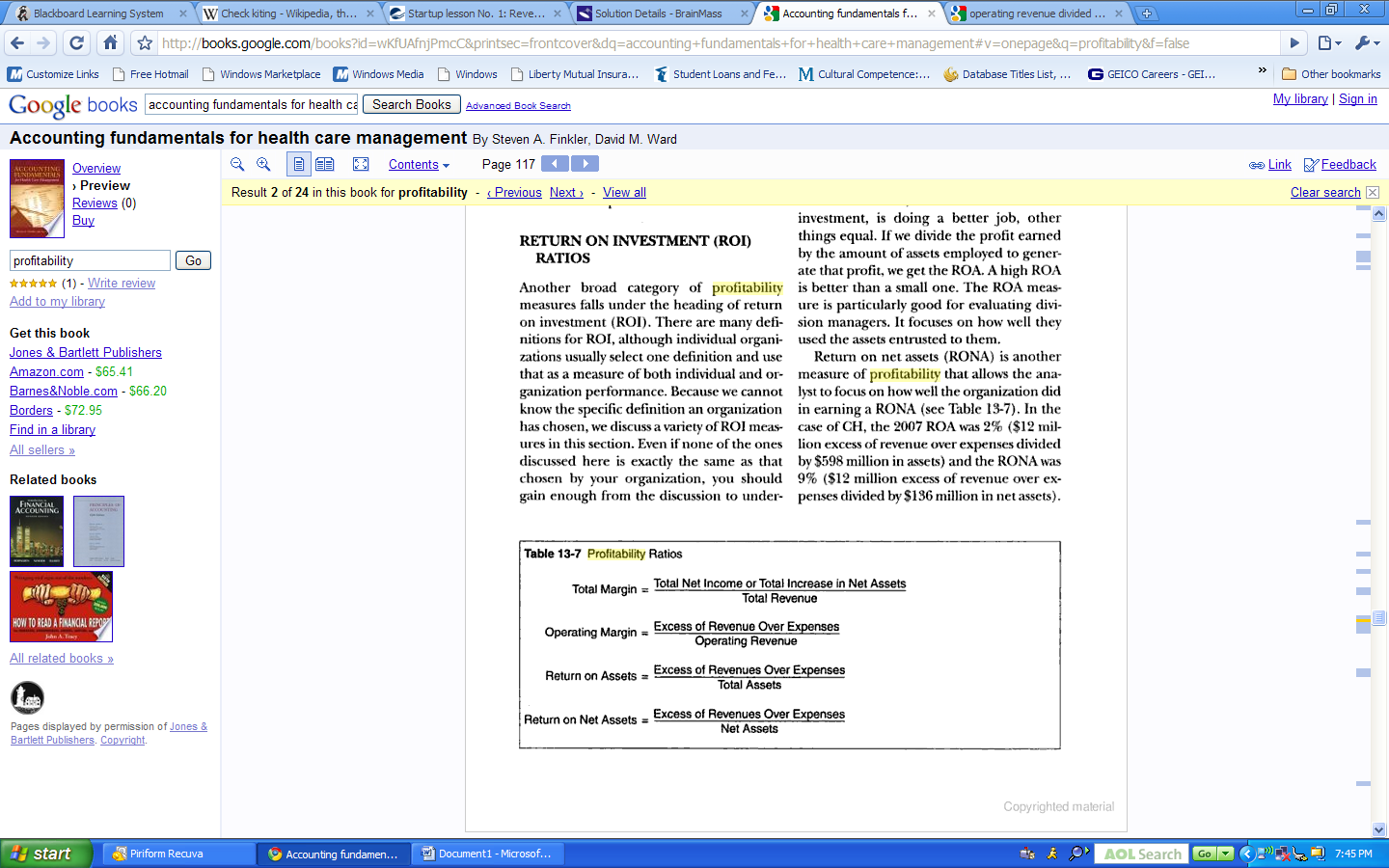 